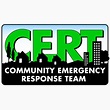 Greater Upper Marlboro CERTMeeting MinutesCall to order called to order the regular monthly meeting of the Greater Upper Marlboro CERT at  on  at the Upper Marlboro Town Hall.Roll callconducted a roll call after a moment of silence for all first responders.  The following board members were present: Wanda Leonard (president), Linda Pennoyer (community outreach), and (secretary).  Leona Jenkins (vice president) was not present. Members were acknowledged; there was one visitor.  Including the board members, there were nine members present.  The agenda was previously sent to members via email and hard copies provided at this meeting. Approval of minutes from last meetingMinutes from December 2016 meeting were distributed and read; two spelling corrections were noted and made.  Motion made to accept the revised minutes; seconded. The minutes were approved by unanimous hand vote. Old BusinessDiscussion on dues and development of membership/organization forms was tabled in order for the Board to complete work in this area before presenting to membership. 501 (c) (3) Update – Wanda Leonard need to continue her research, to include checking to see if we would be required to incorporate.  She will report her findings at a later date. Upcoming website – Wanda Leonard will seek a status update and report back at next meeting.CERT Picture ID Cards – Wanda Leonard took photos of the members present to attach to ID cards.  They should be available soon.    Linda Pennoyer provided an update on Adopt-a-Road and Adopt-a-Trail research.  Adopt-a-Road would not be a good idea because it requires members to walk along Route 50 to clean.  She is pursuing additional information of Adopt-a-Trail and will report back next meeting. Past EventBoys Scout presentation on Search & Rescue (1/28/17).  Wanda Leonard provided an overview and spoke about how rewarding it was and the expressions of thanks we received. Presentation was provided to approximately 20 Boys Scouts and four scout leaders by Wanda Leonard, Linda Pennoyer and Alonzo Joy.  Recognized Keith Long for completing the Basic CERT Course. New BusinessWanda Leonard will seek from the CPR instructor at Clinton CERT, a new training date.  The last two dates were postponed due to inclement weather.  Training Calendar – Wanda Leonard explained to members that we were developing a training calendar and asked for feedback.       Open CommentsPhilippines had a 6.5 earthquake last night.  There was loss of life. (Alonzo Joy will send email to the team as another example of the need to be prepared) Our own Disaster Preparedness Pamphlet – Members voted unanimously to produce our own Disaster Preparedness pamphlet.  Wanda Leonard passed around some samples ideas.  Amelia Harris will take the lead.  She asked that any pictures of our team members engaged in CERT activities be sent to her for possible inclusion in the pamphlet.  Alonzo Joy will send members an email requiting same.   During our March meeting, Wanda Leonard will provide training on “size up” and damage assessment.  Expected to take about 15 minutes.  Search and Rescue in Community Disasters Training.  Wanda Leonard presented information on this training that would be provided by Texas A&M Engineering Extension Service.  This is a one and half day training.  Members voted unanimously to host the training.  Alonzo Joy will take the lead and coordinate; status update will be provided to the membership. Traffic and Crowd Control Training – Members wanted greater training in the areas of Traffic and Crowd Control, than previously received from PGPD.  Wanda Leonard asked that we think further about the type of enhanced training desired.  This item is tabled until our next meeting. September 23, 2017, between 8:00 a.m. – 12:00 p.m., will be the “Walk for Alzheimer” event in the Town of Upper Marlboro.  There will be a need for traffic and crowd control.  Linda Pennoyer will provide additional information when it is available. Tabletop Exercise – Wanda Leonard want our team to participate in a tabletop exercise that address a “flood response.”  Members present were interested in participating.  Dedra Frazier volunteered to facilitate the exercise.  Exercise is planned for April.  Wanda Leonard will provide Dedra with the scenario (exercise #6).  Information will be put out to the membership at a later date. Members requested that information on “Do One Thing” preparedness activities be sent out again to the membership.  Alonzo Joy will send out email.  February is “Be Kind to Someone Month.”  Members were asked to help someone in the area of emergency preparedness. National Night Out, 2017 – Members voted unanimously to participate in National Night Out.  This will be on the first Tuesday in August.  National Night Out is an annual community-building campaign that promotes police-community partnerships and neighborhood camaraderie to make our neighborhoods safer.  CERTCON (CERT Conference) will be hosted this year by Prince George’s County.  Wanda Leonard will seek additional information for the membership. Rock Quarry exercise will be held this year; date has not been determined.  Wanda Leonard will seek additional information for the membership. There will be a history for children event at the Upper Marlboro library in April.  Linda Pennoyer will seek an update and how CERT can assist. CERT Train-the-Trainer and CERT Program Manager Course – Alonzo Joy will send email to members on to register for these FEMA courses.  Wanda Leonard and Alonzo Joy briefed members on these courses and informed that that they had previously attended. March 4, 2017, Amelia Harris would like the team to assist her with a preparedness presentation at a seniors’ facility in Anne Arundel County.  She will provide Alonzo Joy with additional information to be put out to the team.  Members in AttendanceKeith LongFrancis CusatoPatty McLaughlinRegina SellersAmelia HarrisDedra Frazier Visitor in AttendanceMichael Weekley Next MeetingsMarch 11, 2017 and April 8, 2017 and May 13, 2017Adjournment adjourned the meeting at 10:21 a.m.Minutes submitted by:  Alonzo Joy, SecretaryMinutes approved by:  Wanda Leonard, President